                               Materialliste Klasse 3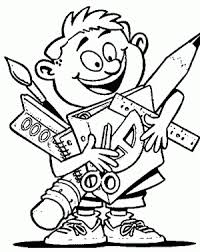              Schuljahr 2023/2024Die gebrauchten Schnellhefter können selbstverständlich nach dem Ausleeren weiter verwendet werden, wenn sie noch in Ordnung sind. Bitte kontrollieren Sie alle Materialien auf Vollständigkeit (besonders den Farbkasten).4 Deutschhefte DIN A4 (Lineatur 3. Schuljahr) mit einem Rand1 roter Umschlag1 Schreibblock (Lineatur 3. Schuljahr, z.B. Kieserblock)1 Hausaufgabenheft3 Mathehefte DIN A4 mit einem Rand1 blauer Umschlag1 Zeichenblock DIN A3 (Blätter nur an einer Seite befestigt.)1 Sammelmappe DIN A3 1 Tube DeckweißFarbkasten 1 Bastelschere2 KlebestifteZirkel, Lineal, GeodreieckMalkittel (altes Herrenhemd oder großes T-Shirt)1 Turnbeutel mit Turnschuhen, Turnhose und T-Shirt1 Paar Hausschuhe 1 Aktenordner (dick, 8 cm Breite) mit Trennblättern für die einzelnen Fächer1 Eckspanner DIN A4 (als gelbe Postmappe)Schnellhefter (blau, rot, gelb und orange,  gerne aus Pappe)Die anderen Mappen wurden eingesammelt und sind in der Schule (orange und lila).Für die Frühstückspause: Brotdose/TrinkflascheBitte heften Sie in jeden Schnellhefter eine Klarsichthülle ab!Bitte beschriften Sie ALLE Materialien und Mappen mit dem Namen in Druckbuchstaben .Die Kinder benötigen wirklich keine Heftmappen, da diese nur unnötig das Gewicht des Ranzens erhöhen.Da wir in Deutsch, Sachunterricht, Englisch und Religion auf Schulbücher verzichten, bitten wir um eine einmalige Umlage von 30 Euro für Verbrauchsmaterialien, Eigendrucke und Bastelmaterial.Der Unterricht beginnt am Montag, den 04.09.23  um 8.00 Uhr.Wir wünschen allen Kindern und Eltern schöne Ferien .